جمهورية العراق                                                    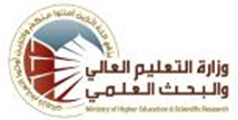 وزارة التعليم العالي والبحث العلمي لجنة العمداء للتخصصات الادارية والاقتصاديةاللجنة القطاعية الادارية مناهج الدراسة الجامعية البكالوريوس لاقسام الادارة العامة في الجامعات الادارية الحكومية والكليات الاهلية للعام الدراسي 2017-2018 ومابعده(على وفق النظام الفصلي )اسم المادة بالعربيةاساسيات الحاسوباساسيات الحاسوباساسيات الحاسوباسم المادة بالانكليزيةComputer fundamentals Computer fundamentals Computer fundamentals المرحلة الدراسيةالاولىالفصل الدراسيالاولعدد الساعات الاسبوعيةالنظريةالعمليةمجموع الساعاتعدد الساعات الاسبوعية122الكتاب المعتمداساسيات الحاسوب وتطبيقاته المكتبية ( الجزء الاول )اساسيات الحاسوب وتطبيقاته المكتبية ( الجزء الاول )اساسيات الحاسوب وتطبيقاته المكتبية ( الجزء الاول )المؤلف / المؤلفون أ.د. غسان حميد عبد المجيد ، أ.م.د. زياد محمد عبود ، د. مصطفى ضياء الحسنيأ.د. غسان حميد عبد المجيد ، أ.م.د. زياد محمد عبود ، د. مصطفى ضياء الحسنيأ.د. غسان حميد عبد المجيد ، أ.م.د. زياد محمد عبود ، د. مصطفى ضياء الحسنيالاسبوعالفصل الاول :- مقدمة عن مايكروسوفت وورد 2010الفصل الاول :- مقدمة عن مايكروسوفت وورد 2010الفصل الاول :- مقدمة عن مايكروسوفت وورد 2010الاولالمقدمة ، تشغيل برنامج مايكروسوفت ورد 2010 ، واجهة برنامج مايكروسوفت ورد 2010المقدمة ، تشغيل برنامج مايكروسوفت ورد 2010 ، واجهة برنامج مايكروسوفت ورد 2010المقدمة ، تشغيل برنامج مايكروسوفت ورد 2010 ، واجهة برنامج مايكروسوفت ورد 2010الثانيتبويب ملف ، تبويب الصفحة الرئيسةتبويب ملف ، تبويب الصفحة الرئيسةتبويب ملف ، تبويب الصفحة الرئيسةالثالثتبويب تخطيط الصفحة ، تبويب عرض تبويب تخطيط الصفحة ، تبويب عرض تبويب تخطيط الصفحة ، تبويب عرض الفصل الثاني : ادراج الكائنات في مايكروسوفت وورد 2010الفصل الثاني : ادراج الكائنات في مايكروسوفت وورد 2010الفصل الثاني : ادراج الكائنات في مايكروسوفت وورد 2010الرابعتبويب ادراج Insert Tab ، مجموعة صفحات Pagesتبويب ادراج Insert Tab ، مجموعة صفحات Pagesتبويب ادراج Insert Tab ، مجموعة صفحات Pagesالخامسمجموعة الجداول Tablesمجموعة الجداول Tablesمجموعة الجداول Tablesالسادسمجموعة الجداول Tablesمجموعة الجداول Tablesمجموعة الجداول Tablesالسابعمجموعة رسومات توضيحية Illustrationsمجموعة رسومات توضيحية Illustrationsمجموعة رسومات توضيحية Illustrationsالثامنمجموعة ارتباطات ، مجموعة رأس وتذييل Header & Footerمجموعة ارتباطات ، مجموعة رأس وتذييل Header & Footerمجموعة ارتباطات ، مجموعة رأس وتذييل Header & Footerالتاسعمجموعة نص Text ، مجموعة رموز Symbolsمجموعة نص Text ، مجموعة رموز Symbolsمجموعة نص Text ، مجموعة رموز Symbolsالفصل الثالث :- مهام اضافية لميكروسوفت وورد 2010الفصل الثالث :- مهام اضافية لميكروسوفت وورد 2010الفصل الثالث :- مهام اضافية لميكروسوفت وورد 2010العاشرتبويب مراجع Referencesتبويب مراجع Referencesتبويب مراجع Referencesالحادي عشرتبويب مراسلات Mailingsتبويب مراسلات Mailingsتبويب مراسلات Mailingsالثاني عشرتبويب مراجعة Reviewتبويب مراجعة Reviewتبويب مراجعة Reviewالفصل الرابع :- مقدمة عن مايكروسوفت بوربوينت 2010الفصل الرابع :- مقدمة عن مايكروسوفت بوربوينت 2010الفصل الرابع :- مقدمة عن مايكروسوفت بوربوينت 2010الثالث عشرالمقدمة ، تشغيل مايكروسوفت بوربوينت 2010 ، واجهة البرنامج ، تبويب ملف File Tab تبويب الصفحة الرئيسة Home ، تبويب تصميم Designالمقدمة ، تشغيل مايكروسوفت بوربوينت 2010 ، واجهة البرنامج ، تبويب ملف File Tab تبويب الصفحة الرئيسة Home ، تبويب تصميم Designالمقدمة ، تشغيل مايكروسوفت بوربوينت 2010 ، واجهة البرنامج ، تبويب ملف File Tab تبويب الصفحة الرئيسة Home ، تبويب تصميم Designالرابع عشرتبويب عرض الشرائح Slides Show ، تبويب عرض Viewتبويب عرض الشرائح Slides Show ، تبويب عرض Viewتبويب عرض الشرائح Slides Show ، تبويب عرض Viewتبويب عرض الشرائحتبويب عرض الشرائحتبويب عرض الشرائحالفصل الخامس :- ادراج الكائنات واضافة الحركات في مايكروسوف بوربوينت 2010الفصل الخامس :- ادراج الكائنات واضافة الحركات في مايكروسوف بوربوينت 2010الفصل الخامس :- ادراج الكائنات واضافة الحركات في مايكروسوف بوربوينت 2010الخامس عشرمقدمة ، اضافة الاشكال التلقائية وتنسيقها ، تبويب ادراج ، اضافة الحركات للشرائحمقدمة ، اضافة الاشكال التلقائية وتنسيقها ، تبويب ادراج ، اضافة الحركات للشرائحمقدمة ، اضافة الاشكال التلقائية وتنسيقها ، تبويب ادراج ، اضافة الحركات للشرائح